107學年度教孝月暨合作教育盃班際直笛比賽《成績公告》第1名 804(光年之外)-------------------------------第2名 802(我不願讓你一個人)-------------------------------第3名 809 / 814(搖籃曲 / 魔女宅急便)--------------------------------第4名 811(無論如何)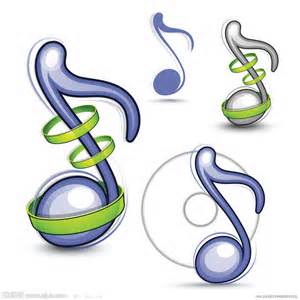 Congratulations!以上班級同學記嘉獎1次。